Проекты Департамента образования и молодежной политики Ханты-Мансийского автономного округа – Югры в 2017 году:Международный детский центр «Артек»(для подачи заявки в МДЦ «Артек» пройти по ссылке: (http://artek.org/informaciya-dlya-roditelyay/kak-poluchitsya-putevku-v-artek/)Всероссийский детский центр «Орленок»Всероссийский детский центр «Смена»Республика Болгария, ММЦ «Приморско» отель «Хелиос»для подачи заявки пройти по ссылке:https://rmc-ugra.ru/ 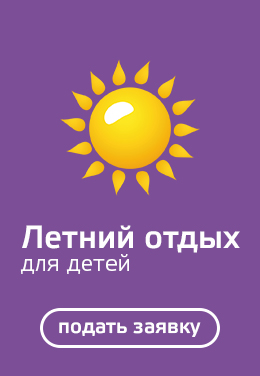 